                          Проєкт Світлани ОСАДЧУК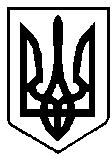 ВАРАСЬКА МІСЬКА РАДАВИКОНАВЧИЙ КОМІТЕТВАРАСЬКОЇ МІСЬКОЇ РАДИР І Ш Е Н Н Я05 вересня 2022 року							 №288-ПРВ-22-71Розглянувши заяву від 15 серпня 2022 року та відповідні документи ----------------, --------------- року народження, яка зареєстрований за адресою: --------- область, місто ---------, мікрорайон ---------, будинок ---, квартира ----, про можливість призначення її опікуном над повнолітньою дочкою ------------------------, ------------------- року народження, яка страждає на стійкий психічний розлад, проживає за адресою--------- область, місто ---------, мікрорайон ---------, будинок ---, квартира ----, враховуючи протокол засідання опікунської ради з питань забезпечення прав та інтересів повнолітніх осіб, які потребують опіки або піклування № 6001-ПТ-40-7111-22 від 02 вересня 2022 року, відповідно до частини першої статті 56, частини першої статті 60 Цивільного кодексу України, частини першої статті 300 Цивільного процесуального кодексу України, спільного наказу Державного комітету України у справах сім’ї та молоді, Міністерства освіти України, Міністерства охорони здоров’я України, Міністерства праці та соціальної політики України від 26 травня 1999 року №34/166/131/88 «Про затвердження Правил опіки та піклування», зареєстрованого в Міністерстві юстиції України 17 червня 1999 року за №387/3680, керуючись підпунктом 4 пункту «б» частини першої статті 34, частиною шостою статті 59 Закону України «Про місцеве самоврядування в Україні», виконавчий комітет В И Р І Ш И В:Затвердити подання до Кузнецовського міського суду Рівненської області щодо можливості призначення опікуном ------------------------ над повнолітньою дочкою -----------------------------------, у разі визнання останньої недієздатною (7110-По-06-22 додається). Контроль за виконанням даного рішення покласти на заступника міського голови з питань діяльності виконавчих органів ради Р. В. Хондоку.Міський голова							Олександр МЕНЗУЛПро затвердження подання щодо можливості призначення опікуном ------------.